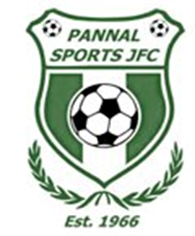 Pannal Sports 50th Anniversary CelebrationsBooking FormSaturday 21st May 2016, The Crown HotelArriving 6.45pm & Carriages 12.30am Dress Code – Black Tie. Discount available from Harrogate Suit Hire, Pannal.Telephone 01423 870006. Quote Pannal Sports Dinner Dance£40 per ticket Guest Name/s ………………………………………………………………Age Group/Open age group ……………………………………………….Other guests on your table …………………………………………….......…………………………………………………………………………………Dietary Requirements ……………………………………………………….Email Address ………………………………………………………………..Payment method (Please delete)   BACS / CHEQUEPlease email form to fundraising@pannalsportsjfc.co.uk and pay electronically:Account Name Pannal Sports JFCAccount Number 13154254Sort Code 16 – 20 – 36Ref DD50 (Surname & Age group) e.g. DD50Smith14Alternatively, please send form along with cheque made payable to Pannal Sports JFC toCharlotte Barker, 1 Wentworth Close, Harrogate, HG27JZEmail Receipts will be sent